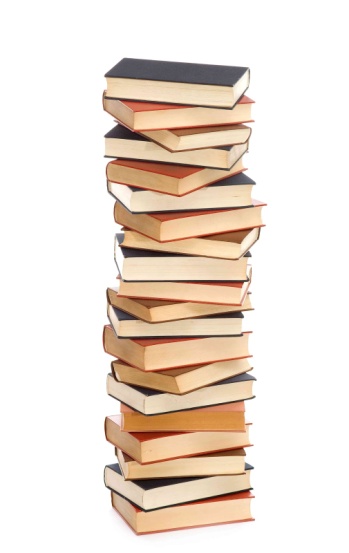 pshe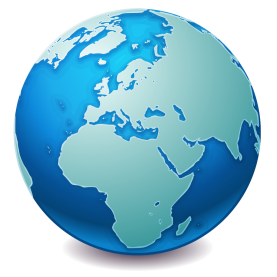 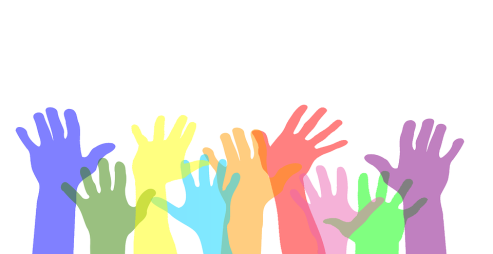 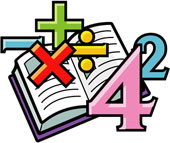 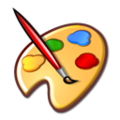 